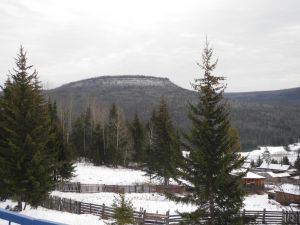                                Семигорского сельского поселения Приложение к № 4 Среда 31 марта 2021 год  проект26.03.2021 г. № 57 РОССИЙСКАЯ ФЕДЕРАЦИЯИРКУТСКАЯ ОБЛАСТЬНИЖНЕИЛИМСКИЙ РАЙОНСЕМИГОРСКОЕ МУНИЦИПАЛЬНОЕ ОБРАЗОВАНИЕДУМАРЕШЕНИЕО РАССМОТРЕНИИ ПРОЕКТА СХЕМ ВОДОСНАБЖЕНИЯ И ВОДООТВЕДЕНИЯСЕМИГОРСКОГО СЕЛЬСКОГО ПОСЕЛЕНИЯ НИЖНЕИЛИМСКОГО РАЙОНА ИРКУТСКОЙ ОБЛАСТИ    В соответствии с Градостроительным кодексом РФ от 29.12.2004 № 190-ФЗ; Федеральным закон от 7.12.2011 № 416-ФЗ (ред. от 25.12.2018) «О водоснабжении и водоотведении»; Правил разработки и утверждения схем водоснабжения и водоотведения; Требований к содержанию схем водоснабжения и водоотведения, утвержденных постановлением Правительства Российской Федерации от 5 сентября 2018 г. №782; на основании Устава Семигорского муниципального образования, Дума Семигорского сельского поселения                                                                    РЕШИЛА:1. Рассмотреть проект схем водоснабжения и водоотведения Семигорского сельского поселения Нижнеилимского района Иркутской области (приложение с актуализацией на 2021 год)2. Данное решение опубликовать в периодическом печатном издании «Вестник» Семигорского сельского поселения и разместить на официальном сайте администрации в информационно-телекоммуникационной сети «Интернет».3. Контроль за исполнением настоящего решения оставляю за собой.Глава СемигорскогоМуниципального образования                                                                                      Окунева Л.В.2         Приложение             Вестник                Среда                 31 марта                       №4ПРОФИЛАКТИКА ЖЕСТОКОГО ОБРАЩЕНИЯ С ДЕТЬМИ Ребенок - это человек! Этот маленький человек нуждается в воспитании без насилия: не окриков и наказания, а поддержки и мудрых советов родителей, не жестокого и злого обращения, а добра, заботы и любви. Ребенок еще не может и не умеет защитить себя от физического насилия и психического давления со стороны взрослого. Но дети учатся у нас поведению, манерам общения: крику, если мы кричим; грубости, если мы грубим; жестокости, если мы это демонстрируем.Ребенок, который воспитывается в условиях бесправия, никогда не будет уважать права другого человека. И, наоборот, доброе, хорошее поведение детей порождается только добром. Удивительно, но ненасилие гораздо больше способствует гармоничному развитию ребенка, чем грубое и жесткое обращение с ним. Наши необдуманные агрессивные действия по отношению к ребенку иногда могут быть вызваны не виной ребенка, а нашей усталостью, неприятностями и неудачами, раздражением и т.д. Гнев, вылитый на ребенка, ничему его не учит, а только унижает, оскорбляет и раздражает. Наказывая своего ребенка физически, родители наивно полагают, что кратчайший путь лежит «через ягодицы», а не через глаза и уши. Добиваясь видимого кратковременного послушания, родители своей жестокостью воспитывают фальшь и обман, притупляют процесс нормального развития ребенка.
Жестокое обращение с детьми очень часто вызывает у них отнюдь не раскаяние, а совсем другие реакции: страх, возмущение, протест, обиду, жажду мести и компенсации, разрушение нравственных тормозов, стремление к обману и ловкости, агрессивное поведение, снижение самооценки, ненависть к себе и окружающим (если ребенка часто бьют).Чем же страшно наказание ребенка - наказание ремнем и воспитание шантажом? Знаете ли Вы, как влияет родительское физическое и психологическое наказание на ребенка, на его будущую жизнь? Самое страшное наказание ребенка не физическое, а психологическое.Чего хотят родители, наказывая своего якобы любимого, ребенка настолько жестокими методами - ремнем, лозиной, психологическим шантажом по принципу «Ты сделай это, а я куплю / подарю / дам возможность тебе сделать то»? Родители, физически и психологически издеваясь над ребенком (будем честны хотя бы сами с собой, что наказывая ребенка, мы его смиряем), как это ни парадоксально, занимаются «воспитанием». Еще более изощренная форма наказания - психологическая, когда родители в явной, открытой или скрытой форме шантажируют (да-да, именно шантажируют) ребенка своей любовью, вниманием, заботой и лаской.В статье 18 (пункт 1) закона «Об образовании» указано, что родители являются первыми педагогами, которые обязаны заложить основы физического, нравственного и интеллектуального развития ребенка в раннем и дошкольном возрасте. Способы воспитания должны исключать пренебрежительное, жестокое, грубое обращение, оскорбление и эксплуатацию.
Часто с родителями этих детей аналогично поступали в их собственном детстве; наших родителей били ремнем и резкой наши деды, наши отцы били нас, а мы будем лупить своих детей, наши дети - наших внуков, внуки - правнуков.
Получается, это порочная цепь неправильного воспитания подрастающего нового поколения, соединенного с физическим и / или психологическим наказанием детей, умноженная на все возрастающий от поколения к поколению наркотизм, подаренный современным сумасшедшим образом жизни с его информационными и стрессовыми перегрузками.Выйти из ситуации, когда вдруг покажется, что нужно применить наказание, или предупредить такую ситуацию помогут следующие рекомендации:
* Прислушивайтесь к своему ребенку, старайтесь услышать и понять его. Выслушайте проблему ребенка. Не обязательно соглашаться с его точкой зрения, но благодаря родительскому вниманию он почувствует свою значимость и человеческое достоинство.
* Принимайте решение совместно с ребенком, а также дайте ему право принимать самостоятельные решения: ребенок охотнее подчиняется тем правилам, которые устанавливает сам. При этом мы не отрицаем, что некоторые решения могут принимать только родители. Предоставьте ребенку возможность отдохнуть, переключиться с одного вида деятельности на другой.* Требуя чего-то от ребенка, давайте ему четкие и ясные указания. Не возмущайтесь, если ребенок, может чего-то не понял или забыл. Поэтому снова и снова, без раздражения, терпеливо объясняйте суть своих требований. Ребенок нуждается в повторении.
            * Не требуйте от ребенка сразу многого, дайте ему постепенно освоить весь набор ваших требований: он просто не может делать все сразу.* Не предъявляйте ребенку непосильных требований: нельзя от него ожидать выполнения того, что он не в силах сделать.* Не действуйте сгоряча. Остановитесь и проанализируйте, почему ребенок ведет себя так, а не иначе, о чем свидетельствует его поступок.* Подумайте, в чем сложность ситуации, в которую попал ребенок? Чем вы можете ему помочь в этой ситуации? Как поддержать его?Пусть основным методом воспитания будет ненасилие!Конечно - дети не всегда ведут себя, как чистые и кроткие ангелы, и воспитывать их - дело очень нелегкое. Но из всех трудных ситуаций, в которые они порой ставят своих родителей, нужно искать выход без унижения человеческого достоинства детей, без применения обид и, тем более, телесных наказаний.665682                                                                Администрация                           Распространяется бесплатнопос. Семигорск                                                  Дума сельского                            Газета выходитул. Октябрьская, 1                                             поселения                                     2 раз в месяц кол-во 35 шт.                                                                                                                                    Гл. редактор Л.В. Окунева                                                                                                                      Ответ. за выпуск Д.А.Санникова Наш адрес:                                     Учредители:                           Газета Вестник